Открытое акционерное общество «Фонд имущества Санкт-Петербурга» (далее - Организатор торгов), действующее на основании договора поручения с конкурсным управляющим Открытого акционерного общества «Волжская текстильная компания» Парамоновым Юрием Николаевичем (адрес для корреспонденции: 428009, г. Чебоксары, п/о 9, а/я 42), являющимся членом НП «СРО «СЕМТЭК» (ИНН 212900376210, ОГРН 1027703026130, адрес: 107078, Москва, ул. Новая Басманная, д. 13/2, стр. 1), объявляет о проведении продажи посредством публичного предложения в электронной форме по продаже имущества ОАО «Волжская текстильная компания» (адрес: 428008, Чувашская Республика, г. Чебоксары, улица Текстильщиков, дом 8, ИНН/ КПП 2130005081/ 213001001, ОГРН 1062130007983), признанного несостоятельным (банкротом) решением Арбитражного суда Чувашской республики от 26.08.2010 г. по делу №А79-3955/2009).Продажа посредством публичного предложения проводится в электронной форме на электронной торговой площадке ОАО «Российский аукционный дом» (далее - Оператор электронной торговой площадки) (адрес в сети Интернет: www.lot-online.ru).Прием заявок и предложений по цене имущества осуществляется на электронной торговой площадке ОАО «Российский аукционный дом» по адресу в сети Интернет: www.lot-online.ru.При отсутствии в установленный срок заявки на участие в торгах, содержащей предложение о цене имущества, которая не ниже установленной начальной цены продажи имущества, снижение начальной цены продажи имущества должника осуществляется в сроки, указанные в настоящем сообщении.Предметом торгов является следующее имущество:1. Трехэтажное кирпичное здание с кирпичным цокольным этажом, восьмиэтажным панельным пристроем - трехэтажный административный корпус и административно-бытовое здание; назначение - нежилое, этажность - лит.Б 3, лит.Б1 - цокольный, лит.Б2 - 8; общая площадь 8788,7 кв. м, инв.№20586, лит.Б, Б1, Б2; адрес: Чувашская Республика, г.Чебоксары, ул.Калинина, д.107. Обременение: залог в пользу ОАО «Сбербанк России»; 2. Основные средства трикотажного производства (1651 позиция). Обременение: залог в пользу ОАО «Сбербанк России»; 3. Производственно-технологический комплекс «Чулочно-трикотажная фабрика»: назначение - нежилое; инвентарный номер - 20586; литер - литеры: А, А1 - двухэтажное кирпичное здание с кирпичным цокольным этажом, В, В1, В2, В3, В4, В5 - двухэтажное кирпичное здание с кирпичным цокольным этажом и кирпичными пристроями, Г, Г1 - четырехэтажное кирпичное здание с кирпичным цокольным этажом; этажность - 4; адрес: Чувашская Республика, г.Чебоксары, ул.Калинина, д.107, обременение - залог в пользу ООО «Индустриально-строительный комбинат»; 4. Двухэтажное кирпичное здание с одноэтажным кирпичным пристроем - склад-гараж для 8 машин: назначение - нежилое; площадь - 648,8 кв. м; этаж - 1, 2; адрес: Чувашская Республика, г. Чебоксары, ул. Калинина, д.107; 5. Одноэтажное кирпичное здание - центральные ремонтные мастерские: назначение - нежилое; площадь - 871,1 кв. м; инвентарный номер - 20586; литер - З; этажность 1; адрес: Чувашская Республика, г. Чебоксары, ул. Калинина, д.107; 6. Двухэтажный кирпичный пристрой к кирпичным цокольным этажом к двухэтажному кирпичному зданию с одноэтажным кирпичным пристроем - здание РСЦ: назначение - нежилое; площадь - 1050,2 кв. м; этаж - 1, 2 цокольный; адрес: Чувашская Республика, г. Чебоксары, ул. Калинина, 107; 7. Одноэтажное кирпичное здание - склад строительных материалов: назначение - нежилое; площадь - 582,6 кв. м; инвентарный номер - 20586; литер - Ж; этажность 1; адрес: Чувашская Республика, г. Чебоксары, ул. Калинина, д.107; 8. Одноэтажное кирпичное здание - компрессорная станция: назначение - нежилое; площадь - 246,1 кв. м; инвентарный номер - 20586; литер - И; этажность 1; адрес: Чувашская Республика, г. Чебоксары, ул. Калинина, д.107; 9. Одноэтажное кирпичное здание - склад материалов: назначение - нежилое; площадь - 99,5 кв. м; инвентарный номер - 20586; литер - К; этажность 1; адрес: Чувашская Республика, г. Чебоксары, ул. Калинина, д.107; 10. Одноэтажное кирпичное здание - фидерный пункт: назначение - нежилое; площадь - 74,4 кв. м; инвентарный номер - 20586; литер - Л; этажность 1; адрес: Чувашская Республика, г. Чебоксары, ул. Калинина, д.107; 11. Одноэтажное кирпичное здание - склад каменный для готовой продукции: назначение - нежилое; площадь - 380,2 кв. м; инвентарный номер - 20586; литер - М; этажность 1; адрес: Чувашская Республика, г. Чебоксары, ул. Калинина, д.107; 12. Основные средства трикотажного производства (1044 позиции); 13. Перечень товарных знаков, принадлежащих ОАО «Волжская Текстильная Компания» трикотажного производства: «ТРИКО-ТАКИ», «COTTONDAY», «MAXCOMFORT», «Товарный знак №43603»; 14. Список движимого имущества (незавершенного строительства) дивизиона «Одежда» ОАО «ВТК»: Кругловязальная машина DJE-6LSTT15; Вентиляционное оборудование; Кеттельная машина KMF-660/5 20 кл.Полный список движимого имущества (оборудования), входящего в состав позиций №2 и №12 опубликован на официальном сайте электронной торговой площадки Оператора электронной торговой площадки по адресу в сети Интернет: www.lot-online.ru.Вышеуказанное имущество выставляется на торги единым лотом.Начальная стоимость: 932 077 085 руб. 87 коп., в том числе НДС 18%.Начало приема заявок на участие в продаже - 07.06.2012 г.Периоды снижения цены Имущества. Начало каждого периода - в 00-00 часов по московскому времени указанного последнего дня соответствующего периода, кроме начала и окончания приёма заявок - 07.06.2012 и 02.07.2012 (начало и окончание приёма заявок 07.06.2012 и 02.07.2012 осуществляется в 12-00 по московскому времени). Стоимость Имущества (руб., в том числе НДС) Размер задатка на текущем шаге снижения цены, руб.07.06.2012 - 11.06.2012 932 077 085, 87 93 207 708,5912.06.2012 - 16.06.2012 792 265 522,99 79 226 552,3017.06.2012 - 21.06.2012 652 453 960,11 65 245 396,0122.06.2012 - 26.06.2012 512 642 397,23 51 264 239,7227.06.2012 - 02.07.2012 428 755 459,50 42 875 545,95После завершения вышеуказанного периода снижения цены (с 03.07.2012) в отношении продажи имущества действуют следующие условия снижения цены:- шаг снижения цены - 1% от начальной цены продажи имущества на повторных торгах;- период действия шага - 5 календарных дней.Для участия в продаже посредством публичного предложения претендент обязан внести задаток в размере 10% от цены продажи Имущества на текущем периоде снижения цены. Задаток должен поступить на счет Организатора торгов не позднее даты подачи заявки на участие в продаже.Реквизиты счета для внесения задатка:Счет № 40702810635000042666 в ОАО «Банк «Санкт-Петербург», кор. счёт 30101810900000000790, БИК 044030790, получатель - Открытое акционерное общество «Фонд имущества Санкт-Петербурга» (ИНН 7838332649, КПП 783801001).Для участия в открытых торгах заявитель представляет оператору электронной площадки в электронной форме подписанный электронной цифровой подписью заявителя договор о задатке. Заявитель вправе также направить задаток на указанный в настоящем сообщении счет без представления подписанного договора о задатке. В этом случае перечисление задатка заявителем в соответствии с сообщением о проведении торгов считается акцептом размещенного на электронной площадке договора о задатке.Фактом внесения денежных средств в качестве задатка на участие в продаже посредством публичного предложения претендент подтверждает согласие со всеми условиями проведения торгов, опубликованными в настоящем сообщении о проведении торгов по продаже имущества должника, и условиями договора о задатке (договора присоединения), опубликованными на электронной торговой площадке.Ознакомление с имуществом производится с момента публикации настоящего сообщения в газете «Коммерсантъ» по адресу местонахождения имущества (тел. для справок (812) 334-26-04).Ознакомление с Положениями «О порядке, сроках и об условиях продажи имущества ОАО «Волжская текстильная компания» (далее - Положения) и текстом договора о задатке (договора присоединения), а также проектами договоров купли-продажи осуществляется на электронной торговой площадке: lot-online.ru.Заявка на участие в торгах оформляется в форме электронного документа, подписывается электронной цифровой подписью участника торгов и должна содержать сведения и приложения согласно требованиям пункта 4.3 Приложения № 1 к Приказу Министерства экономического развития РФ № 54 от 15.02.2010. Заявки на участие в торгах и предложения о цене имущества подаются участниками торгов через личный кабинет на электронной торговой площадке и принимаются Оператором электронной торговой площадки.а) обязательство участника открытых торгов соблюдать требования, указанные в сообщении о проведении открытых торгов;б) действительную на день представления заявки на участия в торгах выписку из Единого государственного реестра юридических лиц или засвидетельствованную в нотариальном порядке копию такой выписки (для юридического лица), действительную на день представления заявки на участие в торгах выписку из Единого государственного реестра индивидуальных предпринимателей или засвидетельствованную в нотариальном порядке копию такой выписки (для индивидуального предпринимателя), копии документов, удостоверяющих личность (для физического лица), надлежащим образом заверенный перевод на русский язык документов о государственной регистрации юридического лица или государственной регистрации физического лица в качестве индивидуального предпринимателя в соответствии с законодательством соответствующего государства (для иностранного лица), копию решения об одобрении или о совершении крупной сделки, если требование о необходимости наличия такого решения для совершения крупной сделки установлено законодательством Российской Федерации и (или) учредительными документами юридического лица и если для участника открытых торгов приобретение имущества (предприятия) или внесение денежных средств в качестве задатка являются крупной сделкой;в) фирменное наименование (наименование), сведения об организационно-правовой форме, о месте нахождения, почтовый адрес (для юридического лица), фамилию, имя, отчество, паспортные данные, сведения о месте жительства (для физического лица), номер контактного телефона, адрес электронной почты, идентификационный номер налогоплательщика;г) копии документов, подтверждающих полномочия руководителя (для юридических лиц);д) сведения о наличии или об отсутствии заинтересованности заявителя по отношению к должнику, кредиторам, арбитражному управляющему и о характере этой заинтересованности, сведения об участии в капитале заявителя арбитражного управляющего, а также сведения о заявителе, саморегулируемой организации арбитражных управляющих, членом или руководителем которой является арбитражный управляющий;е) предложение по цене имущества.Заявки на участие в торгах и предложения о цене имущества подаются участниками торгов через личный кабинет на электронной торговой площадке, для доступа к которой необходимо пройти процедуру регистрации в установленном порядке, и принимаются Оператором электронной торговой площадки.Рассмотрение организатором торгов представленной заявки на участие в торгах и принятие решения о допуске заявителя к участию в торгах осуществляются в порядке, установленном статьей 110 Федерального закона «О несостоятельности (банкротстве)».Победителем торгов посредством публичного предложения признается участник торгов, который первым представил в установленный срок заявку на участие в торгах, содержащую предложение о цене имущества должника, которая не ниже начальной цены продажи имущества должника, установленной для определенного периода проведения торгов, а также перечисливший задаток в установленном порядке и сроки.С даты определения победителя торгов по продаже имущества должника посредством публичного предложения прием заявок прекращается. Решение организатора торгов об определении победителя торгов оформляется протоколом о результатах проведения торгов.В течение пяти дней с даты подписания протокола о результатах проведения торгов конкурсный управляющий направляет победителю торгов предложение заключить договор купли-продажи с приложением проекта данного договора в соответствии с представленным победителем торгов предложением о цене имущества. Оплата в соответствии с договором купли-продажи имущества должна быть осуществлена покупателем в течение тридцати дней со дня подписания договора купли-продажи имущества на реквизиты в соответствии с условиями данного договора. Передача имущества покупателю и переход права собственности на имущество осуществляются после полной оплаты имущества.Организатор торгов - Открытое акционерное общество «Фонд имущества Санкт-Петербурга» (ИНН 7838332649, КПП 783801001, адрес: 190000, Санкт-Петербург, пер.Гривцова, д.5, тел. +7 (812) 777-2727, e-mail: agafonov@property-fund.ru).Покупатель - юридическое лицо или физическое лицо - индивидуальный предприниматель обязан на основании п. 4.1 ст. 161 НК РФ уплатить сумму НДС в бюджет в порядке и в сроки, установленные действующим налоговым законодательством.78030032995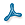 Это объявление опубликовано в газете "Коммерсантъ" №99 от 02.06.2012, на стр. 62